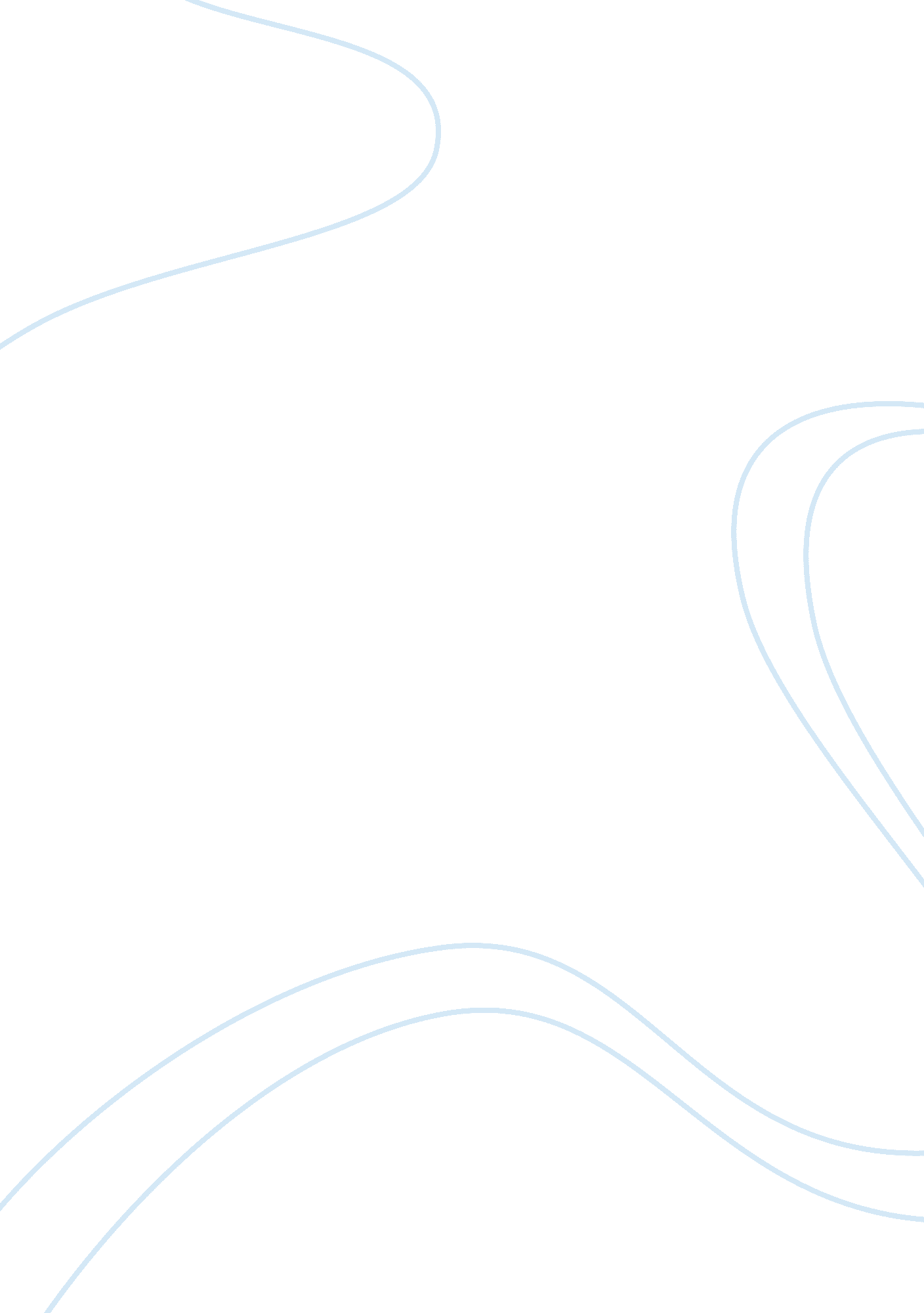 The h reflex test health and social care essayHealth & Medicine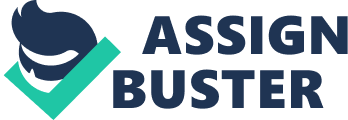 The H-reflex trial as Delwaide. , and Fisher. , explained can be utile for the nonsubjective step of motor neuron hyperex-citability Although assorted techniques for this survey have been introduced, the ratio of the maximal amplitude of H-reflex to maximum M-amplitude ( H/M ratio ) is most practical because of the easier technique. H/M ratios tend to be increased in patients with CNS lesions and upper motor nerve cell marks, and enlisting curves are altered in a mode consistent with increased irritability of the cardinal motor nerve cell pool. Conversely, H reflexes during cataplexy are depressed. H-reflex surveies in patients with CNS disfunction have been helpful for understanding the pathophysiology of these upsets. Many Potential benefits could deduce from RSWT, compared with ESWT, because it is less painful consequence and therefore can be administered without anaesthesia, thereby cut downing the hazards of intervention for patients. Furthermore, due to the radial emanation of RSWT, the calcification, one time located radiographically, is certainly included inside the moving ridge extension country. Contrarily, when the daze moving ridge is focused, as occurs in the ESWT, refocusing of the applier is sporadically necessary to be certain that the moving ridges hit the calcification. [ 37 ] Furthermore, no ultrasound usher is needed to execute curative applications of RSWT. [ 13 ] A direct consequence of daze moving ridges on fibrosis and on the rheological belongingss of the chronic hypertonic musculuss in CP should be considered together with the documented curative consequence on bone and sinew diseases. [ 15-19, 38-39 ] Possible repressive effects of daze moving ridges on hypertonic musculuss and sinews might be attributed to the consequence of mechanical stimulations of daze moving ridges on the musculus fibres following to the sinew that can non be excluded as suggested by ( Leone and Kukulka. [ 40 ] Besides uninterrupted or intermittent tendon force per unit area produced by daze moving ridge could diminish the spinal irritability without durable clinical or neurophysiological effects. Another possible mechanism was the mechanical vibratory stimulation, which reduces irritability of motor nerve cells and induces the alteration of F moving ridge. [ 40 ] Despite transitory and short enduring repressive continuance of mechanical vibratory stimulation on musculus, the clinical consequences of this survey continued for hebdomads and assisted in suppression of monosynaptic irritability of tendoachillis as revealed by take downing of the H/M ratio in the survey group. This happening proposing a different mechanism of action need farther probe and account. Geldard [ 41 ] in his work found that Pressure technique has been therapeutically effectual to change motor response and when force per unit area is continuously applied, there is a diminution in sensitiveness. Tuttle and Mc Clearly [ 42 ] added that mechanical force per unit area ( force ) , provided continuously is repressive, possibly because of force per unit area version. It is hypothesized that this deep force per unit area activates pacinian atoms, which are quickly altered receptor ; nevertheless, the version may change with the strength of stimulation and with the country of the organic structure being stimulated. This force per unit area seemed most effectual on sinewy interpolations. [ 42 ] Pacinian Corpuscles as Quillin [ 43 ] explained are located deep in The corium of the tegument: in entrails, mesenteries, and ligaments and near blood vass. Interestingly. they are most plentiful in the colloidal suspensions of the pess, where they seem to exercise some influence on position, place, and ambulation. The pacinian atoms adapt rapidly and they are activated by deep force per unit area and speedy stretch of tissues. [ 43 ] Umphred et al. , [ 43 ] reported that Because of the rapid version, a kept up stimulation will efficaciously do suppression by forestalling farther stimulations from come ining the system. The technique of deep force per unit area is applied to hypersensitive countries to normalise skin responses. Besides, they recommended that changeless force per unit area applied over the sinews of the wrist flexors may stifle flexor hypertonicity every bit good as elongate the tight facia over the sinewy interpolation. The force per unit area is applied across the sinew with increasing force per unit area until musculuss relax. [ 43 ] Pierson [ 45 ] recommended that the kept up force per unit area is effectual in cut downing spasticity if it is applied to the sinew than the musculus belly. It is thought to move as a counter thorn that overwhelms centripetal ability to intercede other types of stimulation. H-reflex testing has shown that the motor nerve cell is inhibited in the sinew being pressed. [ 45 ] In their work about the consequence of soleus musculus force per unit area on alpha motor neuron automatic irritability in topics with spinal cord hurt ( SCI ) Robichaud and Agostinucci [ 46 ] found that Circumferential force per unit area applied to the lower leg decreased soleus musculus alpha motor neuron automatic irritability in topics with SCI. [ 46 ] The consequences of survey tested the effectivity of intermittent tendon force per unit area on thedepressionof alpha motor neuron irritability. Kukulkaet al. , [ ] showed that the application of intermittent force per unit area to a sinew produced a statistically important lessening in the amplitude of the H physiological reaction, bespeaking a depression in alpha motor neuron irritability. This depression was sustained over a 30-second period of intermittent force per unit area application. These findings support those reported earlier by KuKulka et al. , [ 47 ] in which sustained tendon force per unit area was found to bring forth a transeunt suppression of motor neuron irritability. Intermittent tendon force per unit area, hence, may be utile for patients who require a sustained decrease in musculus activity, and sustained tendon force per unit area may turn out most utile for transeunt decreases in musculus tone. [ 47 ] Sing to the repressive consequence of quiver, Maisden [ 48 ] in their surveies showed that Because its ability to diminish allergic tactile receptors through supraspinal ordinance, local quiver is considered an repressive technique.. Vibration besides stimulates cuteaneous receptors, specifically the pacinian atoms, and therefore can besides be classified an extroceptive modes. Vibrators function with frequence below 75 Hz is thought to hold an repressive consequence on normal musculus. [ 48 ] Umphred et al. , [ 44 ] concluded that low-frequency quiver used alternately with force per unit area can be extremely effectual. It should be remembered that these combined inputs use different neurophysiological mechanisms. [ 44 ] Vibration is an effectual manner to stamp down the H-reflex as stated by Delwaide. , [ 49 ] and Braddom & A ; Johnson. [ 50 ] Somerville and Ashby [ 51 ] added that Using a vibrating stimulation to the Achilles sinew in the limb under probe consequences in depression of the H-reflex that may outlive the continuance of the quiver by several hundred msecs. The mechanism of H-reflex suppression as explained by Taylor et Al. , [ 52 ] is unknown but may affect presynaptic suppression through primary spindle sensory nerve fire or neurotransmitter depletion. The consequences of this survey agreed with the determination of the work done by Manganotti and Amelio [ 53 ] who used 1, 500 shootings of daze moving ridge to handle flexor musculuss of the forearm and 800 shootings for each interosseus musculus of the manus with 0. 030 mJ/mm2 strength. They reported that ESWT on the flexor hypertonic musculuss of the forearm and the interosseus musculuss of the manus was effectual for the betterment of upper limb spasticity in shot patients for more than12 hebdomads. Besides the determination of Yoo et Al. [ 29 ] proved important decrease of spasticity on the cubitus flexor and carpus pronator for 1 to 4 hebdomads after 1, 000 shootings of ESWT with 0. 069 mJ/mm2 strength. In their survey aimed for measuring the spasticity and electrophysiologic effects of using extracorporeal daze wave therapy ( ESWT ) to the gastrocnemius by analyzing F moving ridge and H-reflex. Sohn et al. , [ 30 ] concluded that after using ESWT on the gastrocnemius in shot patients, the spasticity of the mortise joint plantarflexor was significantly improved, with no alterations of F wave or H-reflex parametric quantities. They recommended that farther surveies are needed to measure the mechanisms of the antispastic consequence of ESWT. The important betterment in the development of walking accomplishment in the participant kids in the survey group might be due to the application of traditional neurodevelopmental intercession technique in add-on to the long permanent decrease of spasticity produced by daze moving ridge therapy and its function in take downing calf musculus spasticity. This inhibitory consequence on tendoachillis hypertonus assist the kids in the survey group to develop their motor map and walking abilities which was positively reflected on the gross motor map step mark in the walk-to portion following station intervention period The transition of Achilles tendon hypertonicity and its influence on bettering motor functional and walking abilities for hypertonic CP kids is attendant with the position of Natarajan and Ribbans [ 54 ] who strongly affirmed on that aa‚¬A“ Achilles tendon is involved in a assortment of padiatric conditionsaa‚¬A? . So its shortening or failing is a characteristic of many neurological conditions impacting the cardinal or peripheral nervous system such as intellectual paralysis. And Achilles tendon spasticity, failing or contractures in these conditions lead to detaining of walking and pace abnormalcies. 